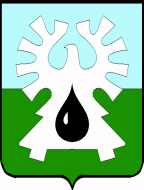 МУНИЦИПАЛЬНОЕ ОБРАЗОВАНИЕ ГОРОД УРАЙХанты-Мансийский автономный округ-ЮграАДМИНИСТРАЦИЯ ГОРОДА УРАЙПОСТАНОВЛЕНИЕот ________							    	                         №_____  О внесении изменений в постановление администрации города Урай от 25.08.2017 №2471 «Об утверждении Положений об установлении систем оплаты труда работников муниципальных образовательных организаций города Урай»  На основании статей 144, 145 Трудового кодекса Российской Федерации: 1. Внести в постановление администрации города Урай от 25.08.2017 №2471 «Об утверждении Положений об установлении систем оплаты труда работников муниципальных образовательных организаций города Урай» следующие изменения: 1.1. в приложении 1: 1)  в пункте 4 цифры «6150» заменить цифрами «6300»;2)  в таблице 4 строку «»изложить в следующей редакции:«»;3) в таблице 5 пункта 16:            а) строку 1.13 изложить в следующей редакции:            «»;б) строку 2.13 изложить в следующей редакции:            «»;4) таблицу 10 пункта 20 изложить в следующей редакции:«Таблица 10Тарифная сетка по оплате труда рабочих организации».	2. Руководителям муниципальных образовательных организаций города Урай произвести организационные мероприятия в связи с изменением условий оплаты труда работников согласно Трудовому кодексу Российской Федерации. 3. Опубликовать постановление в газете «Знамя» и разместить на официальном сайте органов местного самоуправления города Урай в информационно-телекоммуникационной  сети «Интернет». 4. Постановление вступает в силу после его официального опубликования и распространяется на правоотношения, возникшие  с 01.01.2019.  5. Контроль за выполнением постановления возложить на заместителя главы города Урай С.П.Новосёлову.Глава  города Урай       		         			                                             А.В. Иванов Среднее общее образование1,10Среднее общее образование1,181.13.Работа в дошкольной образовательной организации:- специалистов (кроме педагогических работников);- служащих0,20,1822.13.Работа в общеобразовательной организации:- специалистов (кроме педагогических работников);- служащих0,20,18Разряды оплаты труда12345678910Тарифный коэффициент1,441,4461,4521,4611,4671,4761,4821,4911,5001,506